Занятия в сухом бассейне.Сухой бассейн, используется как форма организации оздоровительно-профилактической гимнастики (ОПГ)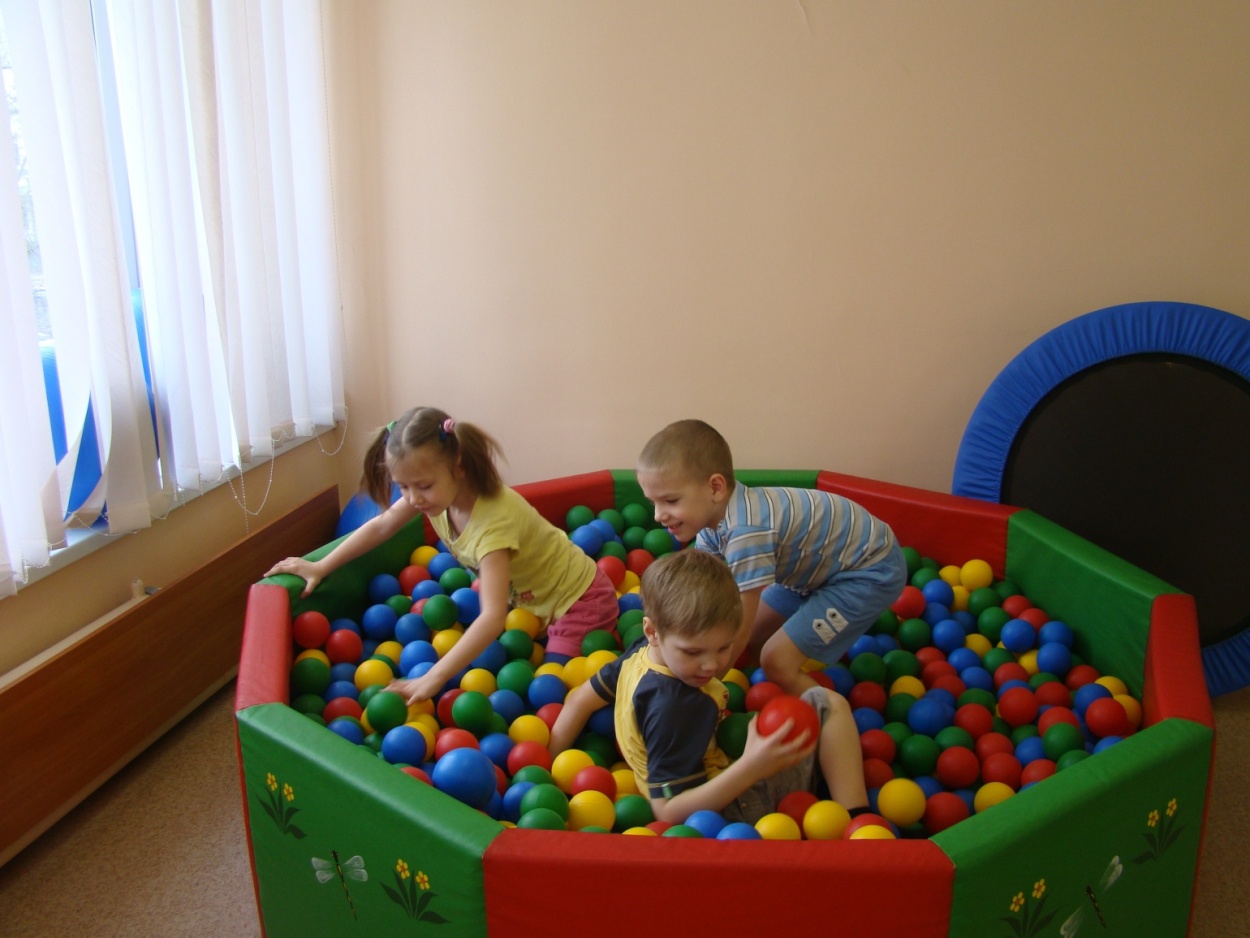 Механизм действия сухого бассейна.
    Сухой бассейн оказывает многостороннее влияние на организм ребенка – нормализует деятельность центральной нервной системы, улучшает деятельность сердечно-сосудистой системы, органов дыхания, опорно-двигательного аппарата, активизирует течение обменных процессов, способствует нормализации массы тела, оказывает закаливающий эффект, оказывает благотворное сенсорное воздействие, создает положительный психо-эмоциональный фон.
Эффекты создаваемые сухим бассейном::Массажный эффект;Эффект ускользающей, податливой опоры;Эффект погружения;Сенсорный эффект;Закаливающий эффект;Расслабляющий эффект;Тренирующий эффект.Польза сухого бассейнаИгры и занятия в сухом бассейне помогают удовлетворить естественную потребность ребенка в движении, стимулируют его поисковую и творческую активность, позволяют чередовать упражнения с отдыхом, а также добиваться качественной релаксации. В сухом бассейне тренируются различные мышечные группы, в том числе и формирующие осанку. Таким образом, происходит постоянный массаж всего тела, осуществляется стимуляция тактильной чувствительности.Помимо оздоравливающего и профилактического воздействия на организм ребенка в целом, игры в сухом бассейне улучшают его психоэмоциональное состояние. Дети испытывают необыкновенное удовольствие и радость, погружаясь в безопасные «волны» бассейна и резвясь среди множества ярких разноцветных шариков.Влияние занятий с использованием сухих бассейнов на различные функциональные системы формирующегося организма ребенка.Мышечная система. Большинство упражнений в сухом бассейне выполняются с помощью крупных мышечных групп рук, ног, туловища. На фоне их интенсивной деятельности в движение вовлекаются и мелкие группы мышц. Используя местное и рефлекторное действие дозированных механических раздражений в ходе движений в сухом бассейне, можно вызывать возбуждение периферических отделов нервно-мышечного аппарата, внутренних органов и сосудов.Чередование упражнений и игр, требующих определенного мышечного напряжения и расслабления, позволяют ребенку справляться со значительной физической нагрузкой в течение довольно длительного времени. Это создает условия для гармоничного формирования пропорций тела.Сердечно-сосудистая система. Особенность сердечно сосудистой системы детей требует частого отдыха и смены физических упражнений.Сердце ребенка быстро утомляется при напряжениях, возбуждается и не сразу приспосабливается к изменившейся нагрузке, ритмичность его сокращений легко нарушается. Горизонтальное расположение тела при выполнении упражнений в сухом бассейне, а также механическое воздействие шариков на поверхность тела способствуют току крови по периферии и облегчают ее передвижение к сердцу.Опорно-двигательный аппарат. Опорно-двигательный аппарат ребенка находится в стадии формирования, поэтому позвоночник у него мягкий, эластичный, его естественные изгибы еще не закреплены и в положении лежа выпрямляются. Из-за такой податливости позвоночник легко подвергается деформации. При движении в сухом бассейне туловище ребенка скользит по шарикам, при этом снижается давление на скелет, особенно на позвоночник. Поэтому «плавание» в сухом бассейне является эффективным средством укрепления скелета и его коррекции.Органы дыхания. В детском возрасте отмечается узость дыхательных путей, нежность и легкая ранимость слизистых оболочек, обилие кровеносных и лимфатических сосудов, слабость дыхательной мускулатуры. В процессе усиленной деятельности во время игр и упражнений в сухом бассейне дыхательные мышцы укрепляются и развиваются, улучшается подвижность грудной клетки, увеличивается жизненная емкость легких.Очевидно, что занятия с детьми в сухом бассейне дают массу преимуществ. Сухие бассейны располагают широким спектром возможностей, как для профилактики различных заболеваний, так и для лечения детей с различными двигательными и неврологическими нарушениями.Занятия в сухом бассейне позволяют тренировать:мышцы туловища и конечностей;отрабатывать методику безопасного падения;тренировать функцию равновесия, выполнять упражнения на сопротивление в вязкой  среде бассейна;выполнять упражнения на расслабление.Противопоказания:заболевания кожи, гнойничковые и грибковые;повышенная температура тела  (больше )острый период заболевания; повышенное артериальное давление больше 140/ 90Перечень основных упражнений используемых в сухом  бассейне.Обще развивающие и специальные.Дыхательные упражнения.Массажные движения.Упражнения  в сопротивлении.Упражнения в равновесии.Упражнения с применением разнообразных  дополнительных  предметов( валики, ручные мячи, мячи большого диаметра, утяжелители, чудо- лестница и др.)Прикладные (ползание, ручные захваты, метание мячей).Исходные положения, применяемые в сухом бассейне:лежа на животе, спине,на боку, сидя, сидя ноги скрестив по-турецки,сидя и лежа ноги свешиваются с бортиков бассейна, стоя на четвереньках,стоя на коленях. При проведении коррекционной гимнастики используются индивидуальный и малогрупповой  метод занятий в сухом бассейне. 
Санитарно-гигиенические условия  использования сухого бассейна.
Форма одежды для занимающихся: сменная хлопчатобумажная футболка и трико (шорты) и носки. Обработка сухого бассейна: ультрафиолетовое облучение после каждого использования бассейна не менее одного раза в день, троекратно, перемешивая мячи. Время облучения – 1 час.
Бортик бассейна обрабатывают ежедневно после каждого использования 0,06 % раствором Жавеля или другого дезсредства. Мячи моют в сетках, погружая их в мыльно- содовой  раствор, промывают проточной водой и сушат 1 раз в 1 месяц  при проведении генеральной уборки.Упражнения, выполняемые в сухом бассейнеУпражнения, выполняемые в положении лежа на спине1.    Потянуться, пока не появится чувство напряжения в мышцах, удерживать такое положение 10-15 секунд, расслабиться и отдохнуть.2.    Приподнимать голову и плечи, напрягая мышцы спины и живота.3.    Подтянуть колено к груди, захватив его руками, удерживать положение 15-20 секунд, повторить упражнение для другой ноги.4.    Поочередно сгибать и разгибать ноги в коленных суставах, отталкивая шарики ногами.5.    Поглаживать шарики руками, разводя их в стороны.6.    Сгребать шарики руками на себя («закопаться»).Упражнения, выполняемые в положении лежа на животе1.    Опустить руки на дно бассейна и достать шарики.2.    Разведение и сведение рук в стороны и вместе (как при плавании), поглаживая шарики.3.    Приподнять руки вверх, посмотреть вперед, опустить.4.    Движения руками, как при плавании, отгребая шарики от себя, затем выполняя обратное движение к себе.5.    Повороты на бок, на спину, в обратном порядке.Упражнения, выполняемые в положении стоя1.    Ходьба по шарикам в сухом бассейне.2.    Перемещение в бассейне с помощью рук и ног.3.    Перешагивание через бортик бассейна, держась за него руками.Упражнения с шариками в сухом бассейне1.    Исходное положение: основная стойка, в обеих руках шарики для сухого бассейна. «Раз» — поднять руки вверх через стороны, «два» — постучать шариками друг о друга, «три» — вернуться в исходное положение. Повторить 6 раз.2.    Исходное положение: основная стойка, руки с шариками прижаты к груди. «Раз» — вытянуть руки с шариками вперед, «два» — вернуться в исходное положение. Повторить 6-8 раз.3.    Исходное положение: основная стойка. «Раз», «два» — поочередно поднимать правую и левую руки в стороны, «три», «четыре» — вверх, «пять», «шесть» — поочередно опускать руки в стороны, «семь», «восемь» — вниз. Повторить 4 раза.4.    Исходное положение: стоя, руки согнуты в локтях, один шарик лежит на полу, другой находится между ладонями. Прокатывать шарик между ладонями по прямой линии и вкруговую. Выполнять 30 секунд.5.    Исходное положение: стоя, ноги вместе, один шарик в руке. «Раз» — поднять ногу, согнутую в колене, «два» — переложить шарик под коленом в другую руку, «три» — вернуться в исходное положение, то же другой ногой. Повторить 6 раз для каждой ноги.6.    Исходное положение: сидя на полу, ноги согнуты в коленях. Прокатывать шарик под коленями. Повторить 8 раз.7.    Исходное положение: сидя на полу, руки в упоре сзади. Катать шарики обеими стопами вперед и назад, влево и вправо. Выполнять 30-40 секунд.8.    Исходное положение: лежа на животе, шарик находится в вытянутых руках. «Раз» — поднять руки, прогнуть спину, «два» — вернуться в исходное положение. Повторить 6 раз.9.    Прыжки на месте: подпрыгнуть, ноги врозь, руки с шариками вверх, над головой стукнуть шариками друг о друга, опустить руки вниз, ноги вместе. Повторить 12-16 раз в чередовании с ходьбой.Игры в сухом бассейне «Сильные ножки». Дети сидят в бассейне, прислонившись спиной к бортику. По сигналу педагога они отталкивают от себя шары ногами.«Ловкие ноги». Дети сидят на бортиках бассейна и стараются ногами поднять шарики.Усложнение: поднимать шарики определенного цвета или указанное количество шариков.«Спрячем ручки». Дети, лежа на животе, погружают на дно бассейна руки.«Схвати шарик». Взрослый держит ребенка над сухим бассейном и просит его схватить шарик двумя руками, затем одной рукой (сначала правой, потом левой).«Поймай бабочку». Взрослый держит в руке веревочку, к концу которой прикреплена бабочка. Он ходит вокруг бассейна, то поднимая веревочку, то опуская ее. Ребенок сидит в бассейне с шариками и пытается «поймать бабочку» (сначала двумя руками, затем одной рукой). «Погреем ножки». Дети сидят в бассейне произвольно и погружают на его дно ноги.Дети четырех лет и старше выполняют это упражнение, погружая ноги в сухой бассейн путем набрасывания на них шариков руками. «Быстрые ножки». Дети, стоя в бассейне, держатся руками за его бортики. По сигналу педагога они начинают бег по шарикам.«Рыбки». Лежа на животе в сухом бассейне, дети имитируют плавательные движения.«Прятки». Дети стоят в бассейне, держась руками за его бортики. По сигналу педагога они то приседают, то снова встают.«Жучки». Упражнение выполняется лежа на спине. Дети одновременно поднимают вверх руки и ноги и двигают ими, словно лапками.«Велосипед». Лежа на спине, дети имитируют вращение педалей велосипеда.«Кто быстрее». Исходное положение: стоя в бассейне на четвереньках. По сигналу взрослого дети ползут до ориентира (например, игрушки).«Лягушки». Исходное положение: стоя на стуле (высота равна высоте бортика бассейна). Ребенок прыгает со стула в бассейн.Детей младшего возраста взрослый придерживает за руки.«Ежики спрятались». Исходное положение: лежа в бассейне на спине. Дети прижимают колени к груди, обхватывают их руками и перекатываются на спине вперед и назад.Дети младшего возраста выполняют это упражнение без перекатов.«Бабочка летит». Исходное положение: сидя в бассейне, ноги согнуты в коленях. Дети разводят и сводят колени.«Юла». Исходное положение: сидя в бассейне, ноги согнуты в коленях. Дети с помощью ног вращаются вокруг себя.«Потанцуем». Исходное положение: стоя в бассейне, в каждой руке по шарику. Развести руки в стороны, повороты вокруг себя.Дети младшего возраста, разведя руки в стороны, совершают легкие пружинистые движения.«Спрячь зайку от волка». Дети произвольно сидят в бассейне. Педагог кладет в центр бассейна игрушку — зайца. Дети набрасывают на него шары.Дети четырех лет и старше выполняют это упражнение стоя.«Найди мишку». Упражнение выполняется, стоя в бассейне. Педагог при детях прячет игрушку-мишку в шарах. По его сигналу дети должны отыскать ее.Дети четырех лет и старше выполняют это упражнение следующим образом: они стоят рядом с сухим бассейном, педагог при них прячет игрушку в шары, после чего дети запрыгивают в бассейн и отыскивают ее.«Строим домик». Дети сидят в бассейне произвольно и руками строят горку из шаров.Дети четырех лет и старше строят домики (набрасывают горки) определенного цвета.«Зайки греются на солнышке». Дети лежат в бассейне, поворачиваясь то на правый, то на левый бок. Руки при этом находятся в произвольном положении.Дети четырех лет и старше при выполнении упражнения держат руки на поверхности шаров.«Поздоровайся». Дети сидят в бассейне полукругом, руки до плеч погружены в шарики. Водящий должен поздороваться с каждым за руку «под водой».«Волны». Дети стоят на коленях вокруг бассейна, опускают в него обе руки и одновременно делают вращательные движения: а) встречные, б) расходящиеся, в) в правую сторону, г) в левую сторону.«Кто больше?» Дети сидят в бассейне с шариками. Педагог дает им задание: набрать и удержать в руках как можно больше шариков.Усложнение: брать шарики определенного цвета.«Перекаты». Ребенок лежит на бортике бассейна, руки вытянуты. Затем он скатывается с бортика в бассейн и перекатами добирается до противоположного бортика бассейна, сохраняя горизонтальное положение туловища.«Цветные острова». Двое-трое детей устраиваются внутри бассейна поближе к бортикам, каждый называет цвет своего будущего острова. По сигналу дети начинают подгребать под себя шарики для сухого бассейна выбранного цвета, создавая остров определенного цвета. Задача игрока: удержаться на поверхности острова, не провалиться, что очень нелегко. Побеждает тот, кто за 5 минут сотворит для себя самый большой островок.«Часики». Первый вариант — с опорой на руки; второй вариант — без опоры на руки. Ребенок сидит в центре бассейна, руки в упоре, ноги вместе, вытянуты. «Стрелки» поворачиваются: вначале одна нога отводится в сторону, другая придвигается к ней, тело ребенка поворачивается вслед за ней. И так по кругу. Упражнение направлено на укрепление мышц нижних конечностей, координацию работы позвоночника, повышение опорности рук.«Полощем белье». Ребенок стоит на коленях перед бассейном, затем опускает в бассейн правую руку, осуществляя движения в правую и левую сторону («полощет белье»), то же повторяет левой рукой. В результате упражнения массируются и укрепляются мышцы верхних конечностей.«Шаловливые ручки». Ребенок стоит на коленях перед бассейном, затем опускает в бассейн обе руки и совершает ими произвольные движения («ручки шалят»). В результате упражнения массируются и укрепляются мышцы верхних конечностей.«Разноцветные круги». Ребенок стоит на коленях перед бассейном, затем опускает в него правую руку и «рисует» большие разноцветные круги (вращательные движения правой рукой), то же повторяет левой рукой. В результате упражнения массируются и укрепляются мышцы верхних конечностей.«Солнышко». Ребенок стоит на коленях перед бассейном, затем опускает в него обе руки и «рисует» солнце (вращательные движения обеими руками одновременно). В результате упражнения массируются и укрепляются мышцы верхних конечностей.